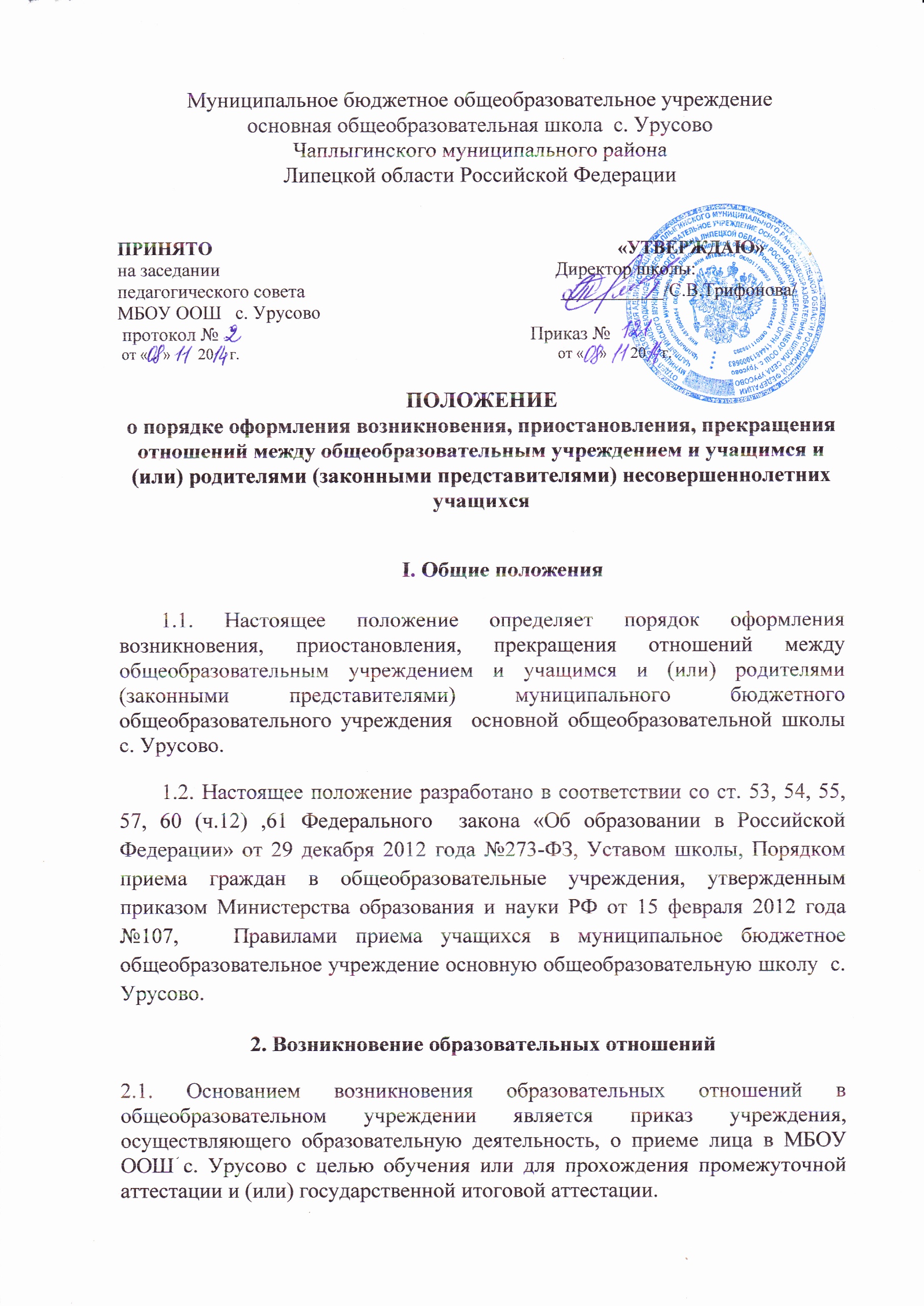 2.2. В случае приема на обучение по образовательным программам предшествует заключение договора об образовании.2.3. Права и обязанности учащегося, предусмотренные законодательством об образовании и локальными нормативными актами учреждения возникают у лица, принятого на обучение, с даты, указанной в приказе о приеме лица на обучение или в договоре об образовании.2.4. Договор об образовании заключается в простой письменной форме между  учреждением и лицом, зачисляемым на обучение (родителями (законными представителями) несовершеннолетнего лица).2.5. В договоре об образовании должны быть указаны основные характеристики образования, в том числе вид, уровень и (или) направленность образовательной программы (часть образовательной программы определенного уровня, вида и (или) направленности), форма обучения, срок освоения образовательной программы (продолжительность обучения).2.6. Прием на обучение в учреждение проводится на принципах равных условий приема для всех поступающих, за исключением лиц, которым предоставлены особые права (преимущества) при приеме на обучение.2.7.Учреждение, осуществляющее образовательную деятельность, обязано ознакомить поступающего и (или) его родителей (законных представителей) со своим уставом, с лицензией на осуществление образовательной деятельности, со свидетельством о государственной аккредитации, с образовательными программами и другими документами, регламентирующими осуществление образовательной деятельности, правами и обязанностями учащихся. 3.  Изменение образовательных отношений3.1. Образовательные отношения изменяются в случае изменения условий получения учащимся образования по конкретной основной или дополнительной образовательной программе, повлекшего за собой изменение взаимных прав и обязанностей учащегося и учреждения, осуществляющего образовательную деятельность.3.2. Образовательные отношения могут быть изменены как по инициативе учащегося, (родителей (законных представителей) несовершеннолетнего учащегося) по его заявлению в письменной форме, так и по инициативе учреждения.3.3. Основанием для изменения образовательных отношений является приказ, изданный руководителем учреждения. Если с учащимся, (родителями (законными представителями) несовершеннолетнего учащегося) заключен договор об образовании, приказ издается на основании внесения соответствующих изменений в такой договор.3.4. Права и обязанности учащегося, предусмотренные законодательством об образовании и локальными нормативными актами учреждения изменяются с даты издания приказа или с иной указанной в нем даты.4. Прекращение образовательных отношений4.1. Образовательные отношения прекращаются в связи с отчислением учащегося из учреждения, в связи с получением образования (завершением обучения).4.2. Образовательные отношения могут быть прекращены досрочно в следующих случаях:1) по инициативе учащегося  или родителей (законных представителей) несовершеннолетнего учащегося, в случае перевода учащегося для продолжения освоения образовательной программы в другое учреждение, осуществляющее образовательную деятельность;2) по инициативе учреждения, в случае применения к учащемуся, достигшему возраста пятнадцати лет, отчисления как меры дисциплинарного взыскания; 3) по обстоятельствам, не зависящим от воли учащегося или родителей (законных представителей) несовершеннолетнего учащегося и учреждения в случае ликвидации учреждения.4.3. Досрочное прекращение образовательных отношений по инициативе учащегося или родителей (законных представителей) несовершеннолетнего учащегося не влечет за собой возникновение каких-либо дополнительных, в том числе материальных, обязательств указанного учащегося перед учреждением.4.4. Основанием для прекращения образовательных отношений является приказ руководителя учреждения об отчислении учащегося из учреждения. Права и обязанности учащегося, предусмотренные законодательством об образовании и локальными нормативными актами учреждения, прекращаются с даты его отчисления из учреждения.4.5. При досрочном прекращении образовательных отношений учреждение в трехдневный срок после издания приказа об отчислении учащегося выдает лицу, отчисленному из учреждения, справку об обучении.С  Порядком оформления возникновения, приостановления, прекращения отношений между общеобразовательным учреждением и учащимся и (или) родителями (законными представителями) несовершеннолетних учащихся ознакомлен(а):№ п\пФ.И.О. работника Ознакомлен(а) с положениемПодписьДата